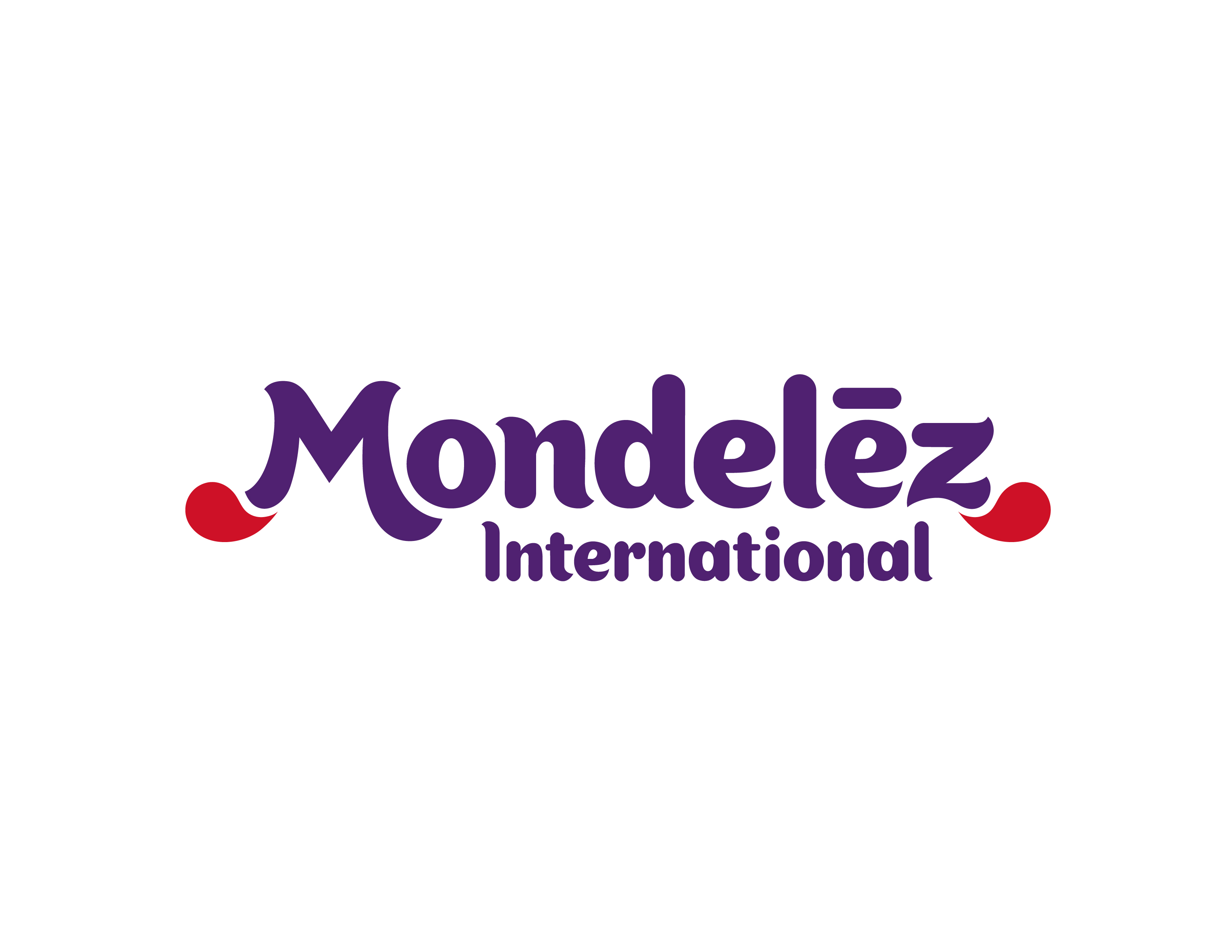 Монделийз Интернешънъл докладва напредъка на програмата си „Какао Лайф“ за устойчиво земеделие в какаовите фермиПрограмата е достигнала до 76,700 фермери на какао в повече от 800 общности Компанията използва 21% от какаото в производството си от устойчиво земеделие към 2015Доходите на фермерите в Гана се увеличиха с 49%, а добивът на какао скочи с 37% в „Какао Лайф“ общностите ДИЪРФИЛД, Илинойс., 23 февруари, 2016 – Днес Монделийз Интернешънъл публикува първия доклад за прогреса на програмата „Какао Лайф“ за устойчиво земеделие. В доклада се акцентира върху голямото въздействие и усилията до този момент, които се полагат в 6 държави, където се отглежда какао: Гана, Кот Д’Ивоар, Индонезия, Доминикана, Индия и Бразилия. От началото на програмата през 2012 година до края на 2015 година, „Какао Лайф“ достигна до 76 000 фермери в повече от 795 общности, като така положи основите и параметрите на програмата. Докладът дава сравнителни данни спрямо първите събрани такива, когато „Какао Лайф“ започна като програма за партньорство на Кедбъри в Гана. Резултатите показват утрояване на доходите на фермерите в програмата от 2009 насам, което е с 49% повече спрямо другите общности. Също така добивът на какао във фермите от програмата се е увеличил с 37% спрямо другите общности в изследването. Докладът включва и данни от оценката на нуждите в петте региона, където действа „Какао Лайф“ в Кот Д’Ивоар и Индонезия и идентифицира ключови области, които да бъдат фокус и където да се измерва прогреса.“Този доклад за напредъка съединява гласовете хората в какаовите общности от всички държави, където се отглежда какаото и демонстрира как програмата работи в унисон с правителствените институции, нашите доставчици и партньори с цел устойчива промяна на място. “, каза Кейти Питърс, директор на програмата „Какао Лайф“. “Какао Лайф “интегрира работата на всички заинтересовани страни и е специално насочена към какаовите ферми по света.”Тъй като е най-голямата шоколадова компания в света и купувач на какао, Монделийз Интернешънъл има отговорността да подсигури устойчив добив на какао. Днес 21% от какаото, което компанията потребява в производството си се набавя от устойчиво земеделие като търговски марки като  Côte d'Or и Marabou се отличават с логото на „Какао Лайф“ . Програмата инвестира дългосрочно  $400 милиона в 200,000 фермери и ще стигне до повече от един милион членове на какаови общности до 2022. “Много съм горд с нашата програма и трансформираща сила, която тя има във веригата на доставки в компанията, както и в какаовите ферми по света, както докладът показва.” каза Сезар Мело, президент на Монделийз Интернешънъл за шоколад. “Какао Лайф “свързва началото и края на веригата, така че фермерите могат да проследят как какаото, което произвеждат се превръща в шоколада, който носи наслада. С напредъка и растежа на програмата, ние продължаваме да държим на прозрачността, с която измерваме успеха й, основните неща, които научаваме и напредъка спрямо поставените цели.“ „Какао Лайф“ е част от стратегията на Монделийз Интернешънъл за добруване, една стратегия насочена в четири основни направления, които са основополагащи за добруването в света и където компанията има най-голямо въздействие, а именно : устойчиво земеделие, общностите, сигурността и  благосъстоянието. За да прочетете пълния доклад, моля посетете: http://bit.ly/1Oji9y1 За програмата „Какао Лайф“„ Какао Лайф“ цели да достигне до над  200,000 фермери в 6 държави, създавайки ползи за повече от 1 милион души. Монделийз Интереншънъл си поставя за крайна цел да закупува цялото какао, необходимо за производството на компанията от устойчиво земеделие основно чрез „Какао Лайф“. Работейки в партньорство с фермери, неправителствени организации и правителствени институции, програмата е част от стратегията на Монделийз Интернешънъл за благосъстояние, която подтиква работещите, доставчиците и партньорите ни в общностите да обединят усилията си и да разработят нови начини за положително въздействие върху планетата и жителите й . „Какао Лайф“е част от стратегията на Монделийз Интернешънъл за добруване, една стратегия насочена в четири основни направления, които са основополагащи за добруването в света и където компанията има най-голямо въздействие, а именно: устойчиво земеделие, общностите, сигурността и  благосъстоянието. Повече информация можете да намерите тук:  www.cocoalife.org/progress.За Монделийз ИнтернешънълМонделийз Интернешънъл (NASDAQ: MDLZ) е глобална компания за закуски, с приход за 2015 година от $30 милиарда.  Създавайки вкусни моменти на радост в 165 държави по света, Монделийз Интернешънъл е световен лидер в сегментите бисквити, шоколад, дъвки, сладкиши и разтворими напитки с търговски марки като: Oreo, LU и Nabisco бисквити; Cadbury, Cadbury Dairy Milk и Milka шоколад; и дъвкиTrident.  Компанията е горд член на Standard and Poor’s 500, NASDAQ 100 и Dow Jones индекс за устойчивост. Посетете www.mondelezinternational.com или ни последвайте в Туитър на www.twitter.com/MDLZ. 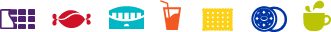 Contact:Майкъл МитчълВиржини Махин+1-847-943-5678+41 79 330 7295news@mdlz.commedia.europe@mdlz.com              